О внесении изменений в приказ управления здравоохранения Липецкой области от 10 октября 2018 года № 1318 «О комиссии по отбору пациентов для оказания высокотехнологичной медицинской помощи и признании утратившими силу некоторых приказов управления здравоохранения Липецкой области»По результатам мониторинга правоприменения приказов управления здравоохранения Липецкой области, в целях их приведения в соответствие с действующим законодательством, в связи с кадровыми изменениями, ПРИКАЗЫВАЮ:1. Внести в приказ управления здравоохранения Липецкой области от 10 октября 2018 года № 1318 «О комиссии по отбору пациентов для оказания высокотехнологичной медицинской помощи и признании утратившими силу некоторых приказов управления здравоохранения Липецкой области» следующие изменения:1) в преамбуле слова «от 29 декабря 2014 года № 930н «Об утверждении Порядка организации оказания высокотехнологичной медицинской помощи с применением специализированной информационной системы» заменить словами «от 2 октября 2019 года № 824н «Об утверждении Порядка организации оказания высокотехнологичной медицинской помощи с применением единой государственной информационной системы в сфере здравоохранения»;2) пункт 5 изложить в следующей редакции:«5. Контроль за исполнением настоящего приказа возложить на заместителя начальника управления здравоохранения Липецкой области Левакову Г.Н.»;3) приложение 2 изложить в следующей редакции:«Приложение 2к приказууправления здравоохраненияЛипецкой области«О комиссии по отборупациентов для оказаниявысокотехнологичной медицинскойпомощи и признании утратившимисилу некоторых приказовуправления здравоохраненияЛипецкой области»СОСТАВКОМИССИИ ПО ОТБОРУ ПАЦИЕНТОВ ДЛЯ ОКАЗАНИЯВЫСОКОТЕХНОЛОГИЧЕСКОЙ МЕДИЦИНСКОЙ ПОМОЩИ2. Контроль за исполнением настоящего приказа возложить на заместителя начальника управления здравоохранения Липецкой области Левакову Г.Н.  Толмачева Татьяна Алексеевна8 (4742) 25-75-02Согласовано:Заместитель начальника управления здравоохранения Липецкой области                                 Г.Н. Левакова «_____» ______________ 2020 г.Заместитель начальника отдела организации медицинской помощи взрослому населениюуправления здравоохранения Липецкой области                                 Е.И. Быстрицкая «_____» ______________ 2020 г.Рассылка:Начальники отдела УЗОМедицинские организации Липецкой областиКонсультантПлюс Правогов, ЛГ, Минюст России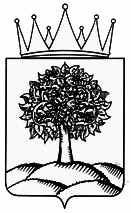 УПРАВЛЕНИЕ ЗДРАВООХРАНЕНИЯЛИПЕЦКОЙ ОБЛАСТИУПРАВЛЕНИЕ ЗДРАВООХРАНЕНИЯЛИПЕЦКОЙ ОБЛАСТИУПРАВЛЕНИЕ ЗДРАВООХРАНЕНИЯЛИПЕЦКОЙ ОБЛАСТИУПРАВЛЕНИЕ ЗДРАВООХРАНЕНИЯЛИПЕЦКОЙ ОБЛАСТИПРИКАЗПРИКАЗПРИКАЗПРИКАЗг. Липецк№ЛеваковаГалина Николаевна-заместитель начальника управления здравоохранения Липецкой области, председатель комиссииКоротееваСветлана Валентиновна-начальник отдела организации медицинской помощи взрослому населению управления здравоохранения Липецкой области, заместитель председателя комиссииЖуравлеваНаталья Васильевна-ведущий консультант отдела организации медицинской помощи взрослому населению управления здравоохранения Липецкой области, секретарь комиссииЧлены комиссии:Члены комиссии:Члены комиссии:БыстрицкаяЕлена Игоревна-заместитель начальника отдела организации медицинской помощи взрослому населению управления здравоохранения Липецкой областиКвасоваИрина Ивановна-заместитель начальника отдела организации медицинской помощи взрослому населению Липецкой областиМальцеваТатьяна Григорьевна-главный консультант отдела организации медицинской помощи детям и службы родовспоможения управления здравоохранения Липецкой областиКнязевРуслан Александрович-заместитель главного врача по организационно-методической работе ГУЗ «Липецкий областной перинатальный центр» (по согласованию)Ожогина Елена Викторовна-врач-гастроэнтеролог гастроэнтерологического отделения ГУЗ «Липецкая областная клиническая больница» (по согласованию)СундеевСергей Викторович-заведующий хирургическим отделением                              ГУЗ «Липецкая областная клиническая больница»            (по согласованию)».Начальник управленияЮ.Ю. Шуршуков